Topografické sudoku 1 - řešení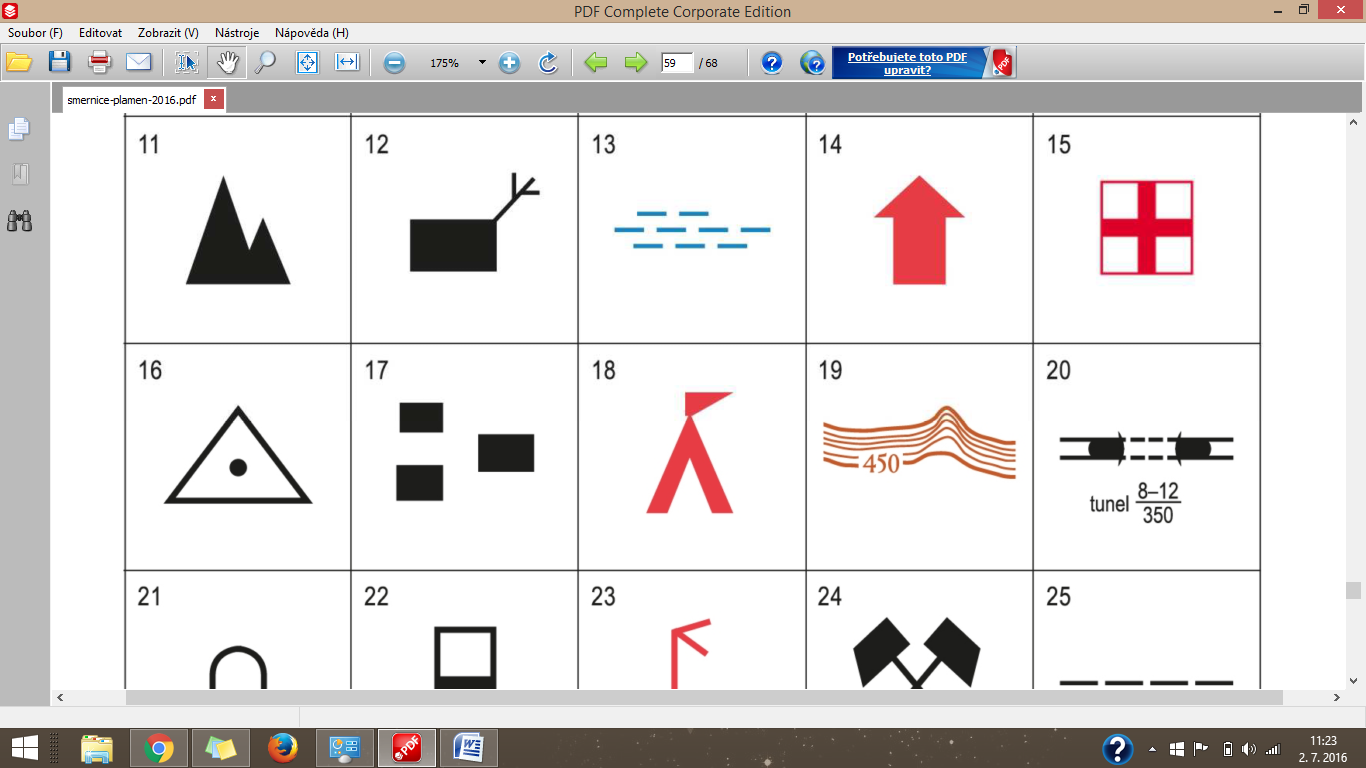 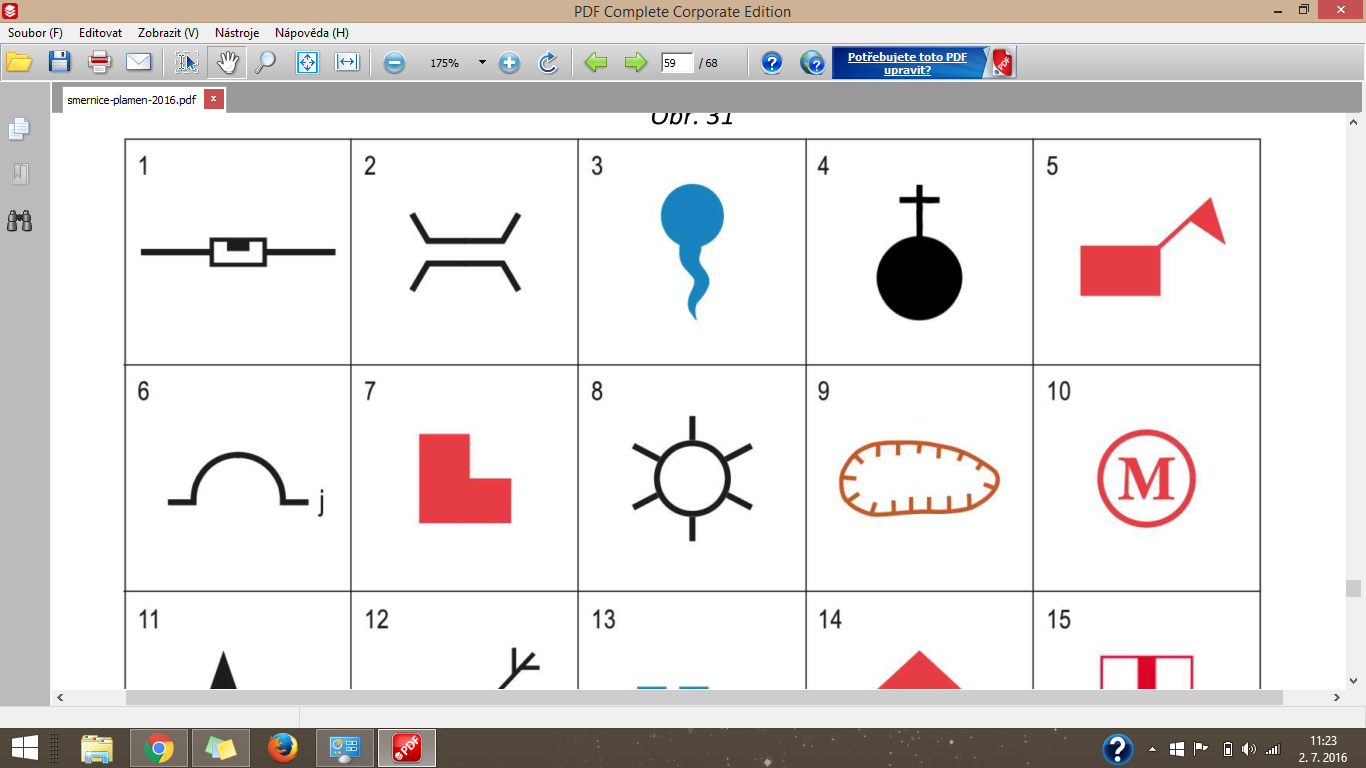 Topografické sudoku 2 – řešeníTopografické sudoku 2 – řešeníTopografické sudoku 2 – řešeníTopografické sudoku 2 – řešeníTopografické sudoku 2 – řešeníTopografické sudoku 2 – řešení